УКРАЇНАЧЕРНІВЕЦЬКА ОБЛАСНА ДЕРЖАВНА АДМІНІСТРАЦІЯЧЕРНІВЕЦЬКА ОБЛАСНА ВІЙСЬКОВА АДМІНІСТРАЦІЯДЕПАРТАМЕНТ ОСВІТИ І НАУКИвул. М. Грушевського, 1, м. Чернівці, 58002, тел. (0372) 55-29-66, факс 57-32-84,Е-mail: doncv@ukr.net   Код ЄДРПОУ 3930133722.05.2023 № 01-34/1155                     На № ____________від _____________Керівникам органів управління у сфері освіти територіальних громадКерівникам закладів освіти обласного підпорядкуванняДиректорам інклюзивно-ресурсних центрів  Відповідно до листа Всеукраїнської громадської організації «Поруч» від 16.05.2023 № 05/23 Департамент освіти і науки обласної державної адміністрації (обласної військової адміністрації) інформує, що 25 травня 2023 року о 1500 ВГО «ПОРУЧ» проводить вебінар «Психологічний супровід дітей з особливими освітніми потребами для їх безпечного перебування у захисних укриттях».Спікерка вебінару – Дубовик Олена Михайлівна,  доктор філософії, кандидат психологічних наук, доцент, доцент кафедри спеціальної психології і медицини ФСІО УДУ імені М.П. Драгоманова; керівник і засновник дитячого психолого-логопедичного центру «Infanta», спеціальний психолог, логопед.Під час вебінару учасники отримають корисні поради та практичні вправи про те, як забезпечити супровід дітей із когнітивими порушеннями та допомогти їм емоційно та фізично впоратися з перебуванням у бомбосховищі/укритті під час повітряної тривоги.Захід впроваджується у рамках проєкту «Укриття для шкіл» за фінансової підтримки Німецького Фонду Маршала Сполучених штатів (German Marshall Fund of the United States (GMF)Для участі у вебінарі необхідно заповнити анкету для реєстрації за посиланням: https://forms.gle/jB9dF9aXWzPAgi9Q9. Кінцевий строк реєстрації: 23 травня 2023 року. Зареєстровані учасники за день до вебінару отримають посилання, за яким відбудеться захід. Просимо пошити інформацію про можливість участі у зазначеному вебінарі серед працівників закладів освіти області, а також фахівців інклюзивно-ресурсних центрів.Заступник директора Департаменту –начальник управління освіти, науки та цифрової трансформації                                                           Оксана ГРИНЮКЮлія Дячук, 55 18 16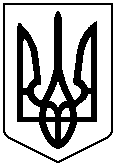 